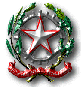                                                             Comprensivo di Porretta Terme Scuola Infanzia, Primaria e Secondaria I° grado via Marconi,  61  Porretta Terme ALTO RENO TERME 40046 (BO)tel. 0534/22448 – fax 0534/24414 - e-mail:BOIC832006@istruzione.it                   Al Dirigente Scolastico dell’I.C. di Porretta TermeIo sottoscritto/a (Cognome Nome)..……………………………………………………………in qualità di genitore/tutore dello/a bambino/a – alunno/a	(Cognome e Nome).…………………………………..Nato/a a ………………………………il…………………………………………residente a …………………………………………………in Via………………………………………………………..che frequenta la sezione/classe ………………………….della scuola……………………………………………………consapevole che il personale educativo / scolastico non ha competenze né funzioni sanitarie e che non è obbligato alla somministrazione di farmaci agli alunniCHIEDO (barrare la scelta)Che a mio/a figlio/a sia somministrato il farmaco / effettuata specifica attività a supporto di alcune funzioni vitali in orario scolastico come da certificazione medica allegata.A tal fine consegno n……………………… di confezioni integre del farmaco stesso.oppure:che sia consentito l’accesso a me o alle seguenti persone per la somministrazione dei farmaci/specifiche attività a supporto di alcune funzioni vitali come da certificazione medica allegata………………………………………………………………………………………………………………………………nei seguenti giorni ed orari: …............................................................................................................................................                                            In fedeFirma del genitore o di chi esercita la responsabilitàgenitoriale………………………………………………………………Data  ,……..